هُواللّه-الهی الهی انّ سميّ سيّد الشّهدآء قد عرج الی…عبدالبهاءاصلی فارسی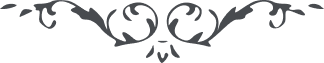 هُواللّه الهی الهی  انّ سميّ سيّد الشّهدآء قد عرج الی ملکوتک الأبهی مستجيراً بجوار رحمتک الکبری مستبشراً برحمتک العظمی معتمداً علی عفوک و مغفرتک الکبری يا ذا الأ سمآء الحسنی ربّ انزله منزل صدق و اورده علی مورد جودک و احسانک و اکرم مثواه و قدّر له کلّ خير فی منتهاه و اجعل له نصيباً من لقائک فی محفل التّجلّی و ادخله مدخلاً مبارکاً فی المحضر المتلألی ربّ البسه حلل الغفران و زيّن هامته باکليل العفو و الاحسان و اجعله مظهر الالطاف و نجّه ممّا يخاف حتّی تکون خاتمة المطاف فاتحة الألطاف و عروجه سبباً لوصوله الی اعلی معارج السّعادة فی الحياة الأخری و ادم عليه ديم رحمتک من غيوم موهبتک و نوّر ثراه بنور العطآء و طيّب ترابه بصيّب الرّحمة و الرّضوان انّک انت الکريم العزيز الرّحمن و انّک انت العفوّ الغفور المنّان ربّ و رجائی ايّد عبدک الحسن و عبدک الحسين علی ما اظهرا من الهمم الجليلة فی تکفين ذلک العبد الصّادق و تغسيل جسده المطّهر و دفنه بکلّ عزم صارم دافع لظلم الظّالمين و منع الغافلين و اجعلهما مظهراً لالطافک مکافاة لما عملا فی  سبيلک انّک انت الکريم الرّحيم المقتدر الوّهاب	ع ع 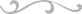 